İSTANBUL MİLLİ EĞİTİM MÜDÜRLÜĞÜ OKUL TANITIM FORMUKURUMUN TARİHÇESİ04/12/2010 yılında İstanbul’ da Rehberlik ve Araştırma Merkezi Ataşehir Şubesi olarak (Bakanlık Makamının 08.12.2010 gün ve B.08.0.ÖRG.0.73.05.00-160.01.01. 5192 sayılı yazıları ile) ‘Ataşehir İş Okulu’ ile aynı binanın 3. Katında açılması ile ilgili onay alınmış, ancak okulun giriş katında ve giriş kapısı ayrı olmak üzere 11 odada açılmıştır.Eğitim-öğretim kurumlarındaki rehberlik ve psikolojik danışmanlık hizmetlerinin etkin ve verimli şekilde yürütülmesine ilişkin gerekli her türlü çalışmaların yanı sıra, özel eğitim gerektiren bireyleri de inceleyen, tanılayan, yerleştirilebilecekleri en uygun eğitim ortamını öneren ve bu bireylere rehberlik ve danışmanlık hizmetleri sunan Merkezimizin Müdürlüğü’nü açıldığı tarihte kurucu müdür olarak Emine ARDIÇ yapmıştır.                                                                  KURUM ÖN CEPHE FOTOĞRAFI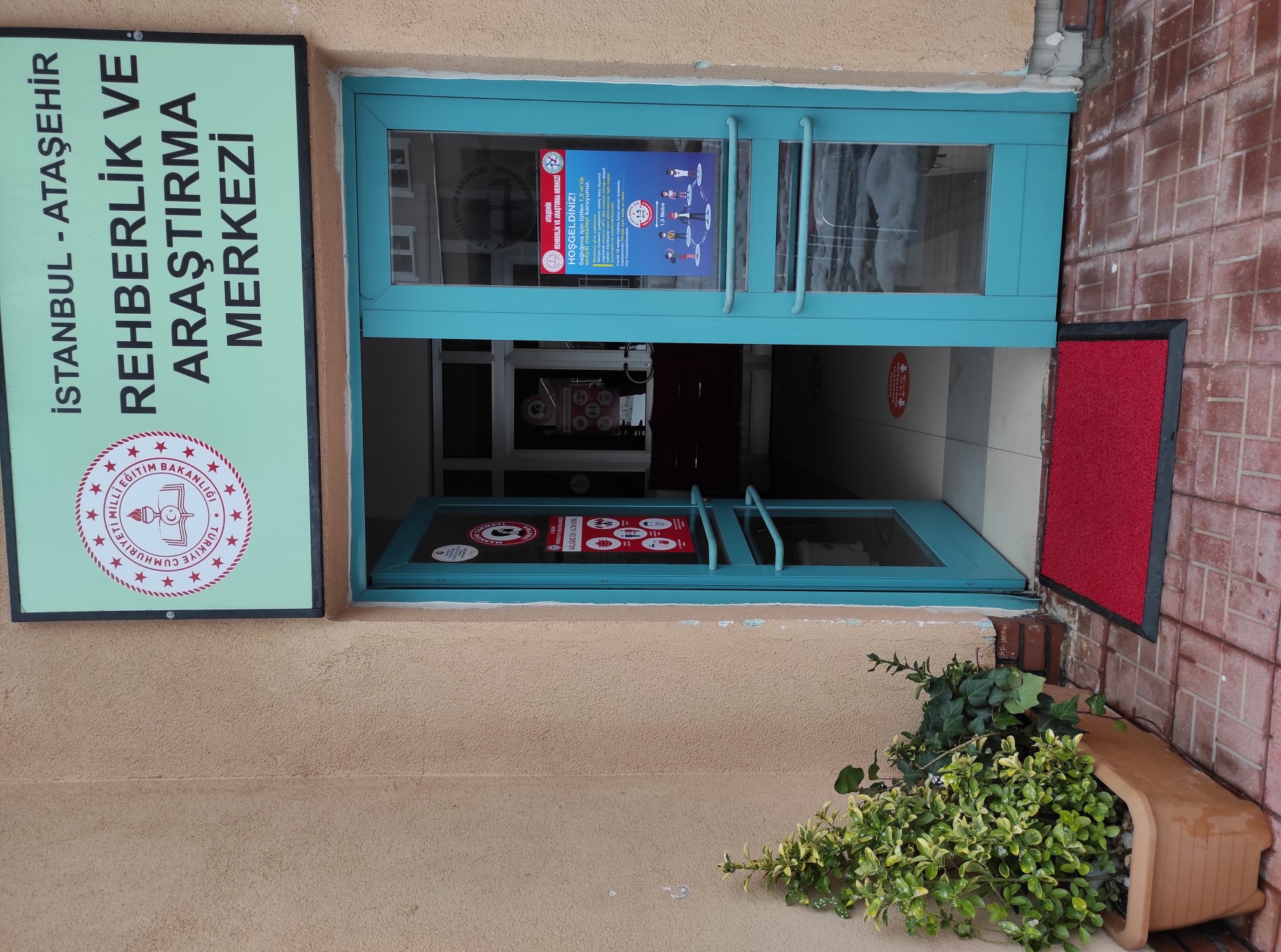 KURUM DANIŞMA ODASI 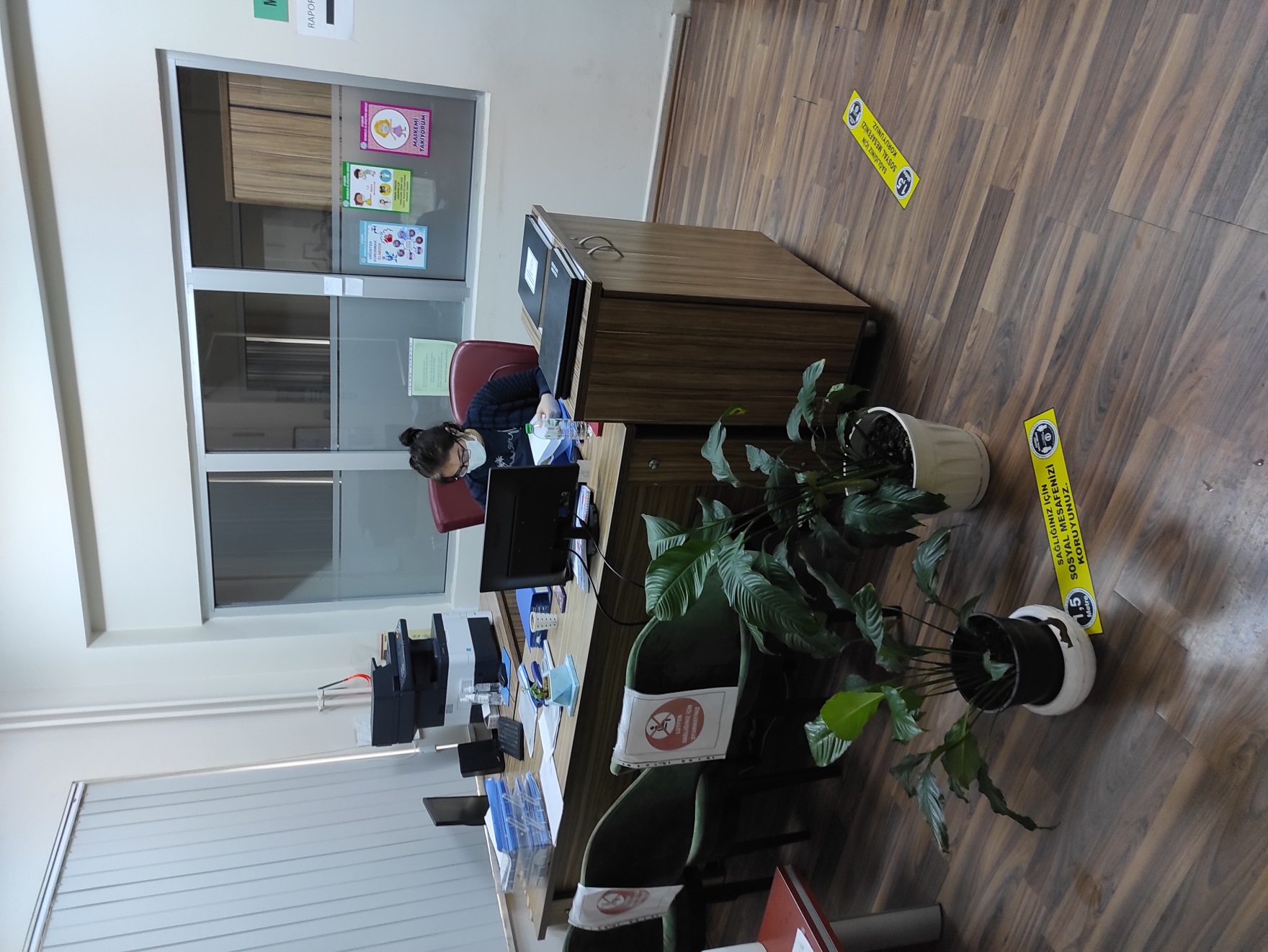 KURUM BEKLEME SALONU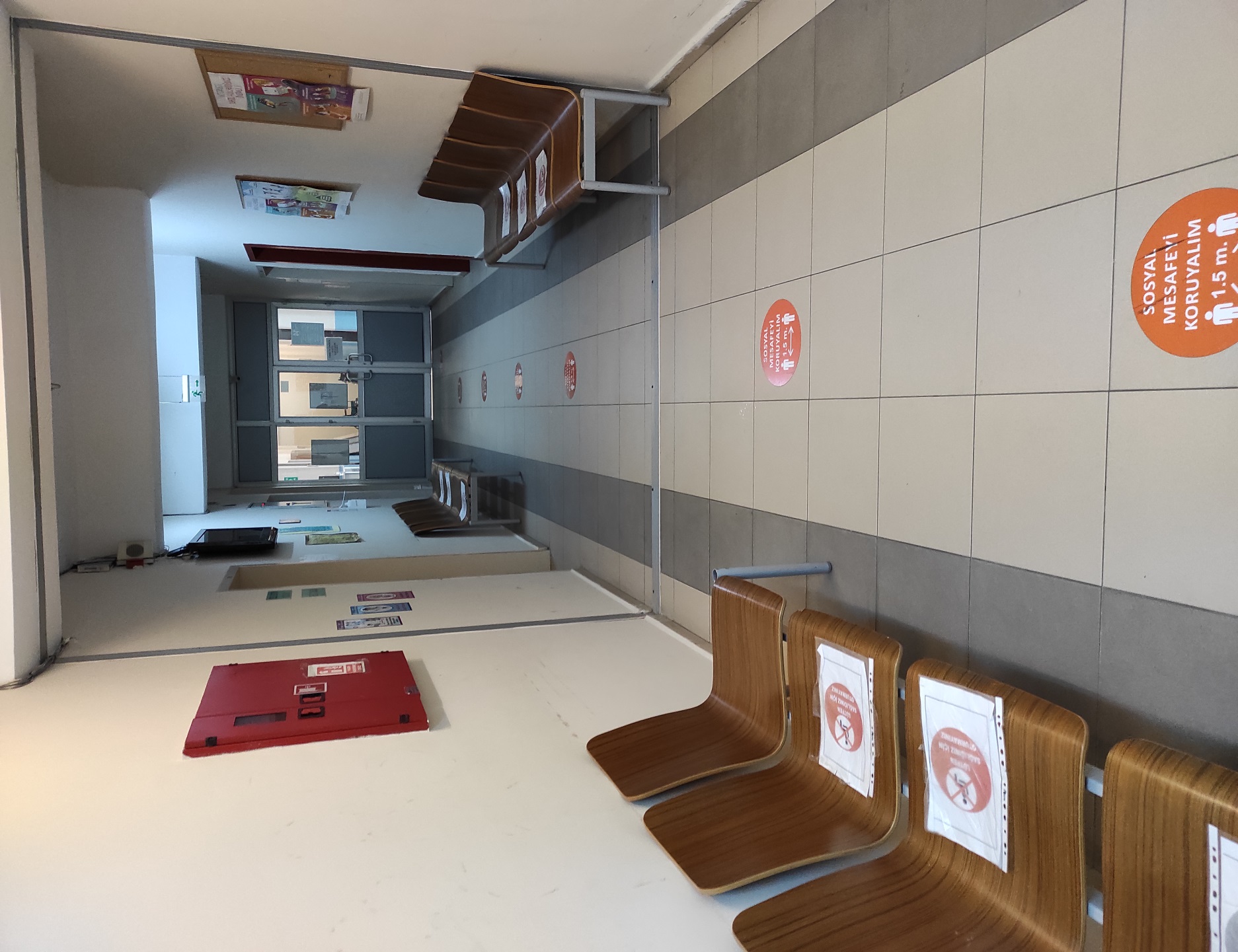     TEST ODASI 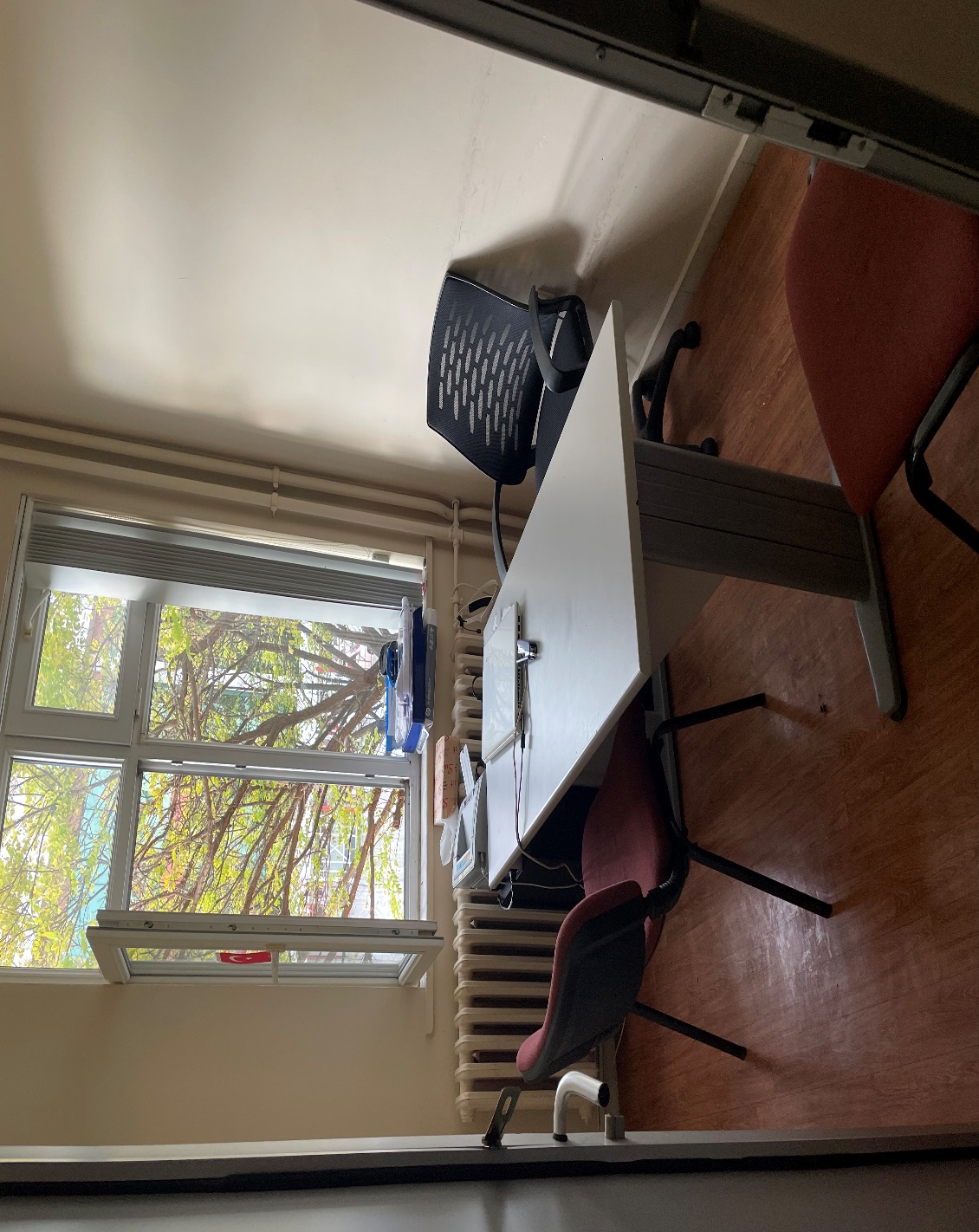 GÖRÜŞME ODASI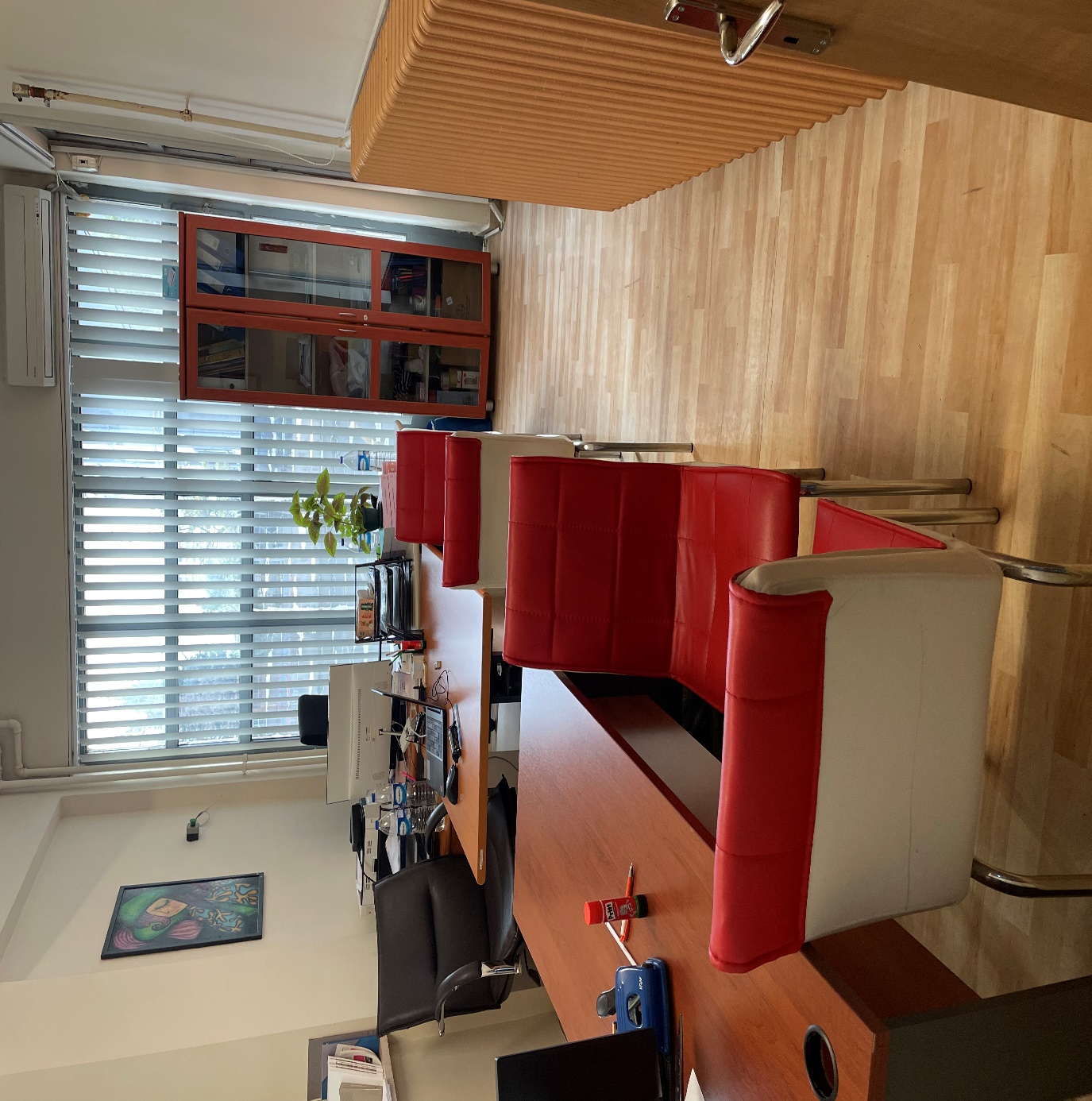 İLÇESİAtaşehirAtaşehirOKULUN ADIAtaşehir Rehberlik ve Araştırma MerkeziAtaşehir Rehberlik ve Araştırma MerkeziOKUL ADININ VERİLME GEREKÇESİOKULUN ADRESİ /TELEFONUAtatürk Mahallesi 2.Cadde No/ 4 Ataşehir-İSTANBUL/216 5482121Atatürk Mahallesi 2.Cadde No/ 4 Ataşehir-İSTANBUL/216 5482121OKUL MÜDÜRÜ/TELEFONUAladdin KARACANAladdin KARACANKURUMUN AÇILIŞ TARİHİ20102010ÖĞRETMEN SAYISI1 Müdür + 1 Müdür Yrd. 19Kadrolu Öğretmen =Toplam 211 Müdür + 1 Müdür Yrd. 19Kadrolu Öğretmen =Toplam 21FİZYOTERAPİST SAYISI11VAR / YOKKAPASİTEOKUL BAHÇESİVAR500KONFERANS SALONUYOKSPOR SALONUYOKYEMEKHANEYOKYOKFATİH PROJESİ UYGULANIP -UYGULANMADIĞIUYGULANMIYORUYGULANMIYOR